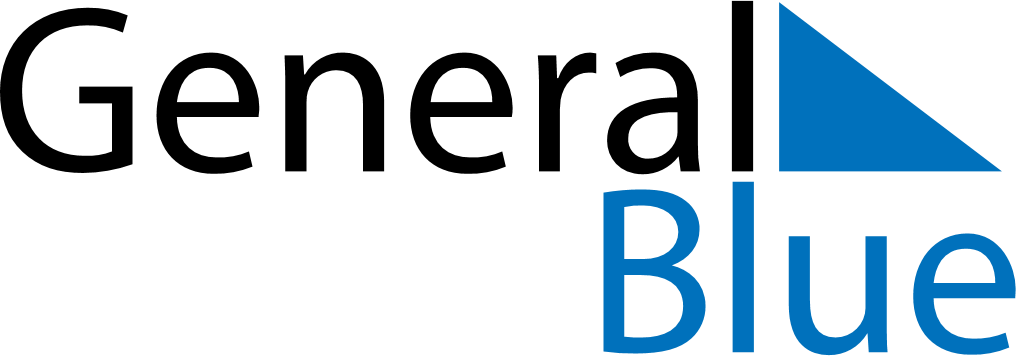 March 2018March 2018March 2018HondurasHondurasSUNMONTUEWEDTHUFRISAT123456789101112131415161718192021222324Father’s Day25262728293031Maundy ThursdayGood Friday